天风期货股份有限公司2020年度社会责任报告Social Responsibility Report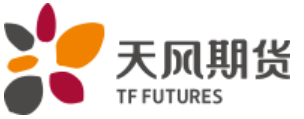 2021年4月天风期货股份有限公司2020年度社会责任报告摘要2020年，天风期货以围绕服务实体经济为根本宗旨，不断加强公司内部治理，提升经纪业务服务内容与服务品质，切实履行社会责任。公司各项业务保持稳健发展态势，2020年实现营业收入30,759万元，其中期货经纪业务实现营业收入11,686万元，同比增长51%，实现成交量5,216万手，与上年同比上涨91%，期货市场同比增长55.29%，实现成交额40,257亿元，与上年同比上涨21%，期货市场同比上涨50.56%，公司经纪业务持续保持稳健增长。公司从消费扶贫、捐赠扶贫、教育扶贫、保险加期货等方面持续开展“一对多”结对帮扶，助力脱贫事业。通过采购9个国家级贫困县的扶贫产品，推动消费扶贫；直接向贫困县捐赠总价值达314万元的药品，帮助解决贫困地区因病致贫的问题；利用期货市场为太湖县的企业景湖农业进行了三次鸡蛋保价业务，不仅保障了企业的收益，同时还宣讲了使用期货市场工具管理企业风险的知识；响应国家号召在多个贫困县开展共计4次保险加期货业务，发挥期货公司专长实现造血式扶贫，保护贫困农户的收益。公司积极履行节能环保责任，热心参与社会公益事业，大力开展投资者教育活动，为行业发展贡献力量。2020年，公司还获得中国金融期货交易所优秀会员金奖、大连商品交易所年度优秀会员、郑州商品交易所年度市场成长优秀会员等交易所奖项，以及协会、媒体等机构颁发的多项奖项，品牌形象和市场影响力持续提升。天风期货股份有限公司2020年度社会责任报告一、公司愿景与社会责任定位（一）公司愿景和发展战略天风期货股份有限公司（以下简称“天风期货”或“公司”，股票代码：834277）自成立以来一贯秉持规范经营、稳健发展的经营理念，倡导团结、学习、创新、务实的企业精神，以保障股东权益、保护员工利益、维护客户权益、履行社会责任为己任，以实际行动践行“助推实体经济发展，为社会创造价值”的公司使命，力争成为“一流的综合金融服务提供商”。公司力争在三年内跻身中国期货行业头部公司。为此，公司将坚持以期货研究为核心，以综合金融服务特色，围绕客户的多样化需求展开创新，不断深化客户服务能力坚持商品期货与金融期货并重的发展思路，将增强核心竞争力作为发展方向，保持战略定力，持续进行成本投入，不断提升服务水平。（二）公司使命和价值观陈述公司坚持以传统业务为纲，在做好期货、期权经纪业务的同时，全面统筹投资咨询业务、资产管理业务、风险管理业务协同发展，稳步提升竞争实力；充分发挥期货公司服务实体经济功能。（三）公司对社会责任的认识与定位作为社会主义市场经济的一员，公司不是仅把经营利润作为唯一目标，更强调在经营过程中对社会、市场、股东、客户、员工的责任与关怀，利用金融企业的专业优势，积极对社会、经济的发展作出自身的贡献。对社会的责任：积极服务实体经济，降低企业经营中的原材料价格风险、产成品价格风险，保障企业平稳运行。对市场的责任：充分发挥中介职能，推动金融市场有序高质量运行。对股东的责任：在合法合规的范围内，保持稳健高效的运行，从长期来看，最大化股东投资收益。对客户的责任：保护投资者的合法权益，积极做好投资者教育工作，为客户提供便捷的交易服务与优质的投顾服务，帮助投资者盈利。对员工的责任：努力打造自身平台价值，充分发挥员工潜能，激发创造力，使员工与公司共同成长。二、公司概况（一）公司概况天风期货成立于1996年3月，注册资本31440万元，是经中国证监会批准，国家工商行政管理总局核准的期货公司。天风期货是期货及衍生品领域服务客户的重要金融机构，也是中国期货市场创新发展的见证者，参与者和引领者。拥有国内各期货交易所会员资格和交易结算席位，是中国期货业协会会员单位，大连证券期货业协会理事、副会长单位。为客户提供专业的商品期货经纪、商品期货经纪、期货投资者咨询、资产管理、风险管理等期货及衍生品综合交易服务。公司设有资产管理子公司（深圳天风天成资产管理有限公司）与风险管理子公司（天示（上海）企业管理有限公司）两家子公司，以及9家分支机构遍布国内主要城市。天风期货经过二十余年的发展，培养和吸引了一批具有高素质、精专业的管理、研发、营销等精英人才，公司凭借自身庞大的营销网络及各种媒介，结合股东单位（天风证券股份有限公司）的优势资源和营业网点，形成遍及全国的网络布局。多年来，天风期货始终保持稳健、高效的发展势头与良好的市场信誉和形象，持续不断的为投资者提供一系列的增值服务，提高企业核心竞争力，塑造企业品牌。（二）公司大事记1、在经纪业务发展方面，天风期货2020年实现营业收入30,759万元，其中期货经纪业务实现营业收入11,686万元，同比增长51%，实现成交量5,216万手，与上年同比上涨91%，期货市场同比增长55.29%，实现成交额40,257亿元，与上年同比上涨21%，期货市场同比上涨50.56%，公司传统业务保持稳健增长。2、在研究业务方面，天风期货坚持以研究为发展核心，2020年公司研究业务屡获市场认可，市场影响力与口碑得到进一步的提升，天风期货荣获万得2020年度第一届Wind金牌期货研究奖、商品期货研究第八名，连续多月荣获专业期货媒体和讯网评选的期货公司微信订阅号运营榜单月度第一名奖项。3、在品牌形象方面，公司荣获各交易所多个奖项，品牌形象持续提升。报告期内，天风期货荣获大连商品交易所2020年度优秀会员、中国金融期货交易所2020年优秀会员金奖、郑州商品交易所2020年度市场成长优秀会员、2020年度短纤品种服务优秀会员2020年度短纤品种服务优秀营业部。4、在践行社会责任方面，2020年公司从消费扶贫、捐赠扶贫、教育扶贫、保险加期货等方面持续开展“一对多”结对帮扶，助力脱贫事业。通过采购9个国家级贫困县的扶贫产品，推动消费扶贫；直接向贫困县捐赠总价值达314万元的药品，帮助解决贫困地区因病致贫的问题；利用期货市场为太湖县的企业景湖农业进行了三次鸡蛋保价业务，不仅保障了企业的收益，同时还宣讲了使用期货市场工具管理企业风险的知识；响应国家号召在多个贫困县开展共计4次保险加期货业务，发挥期货公司专长实现造血式扶贫，保障贫困农户的收益。（三）公司利益相关者关系天风期货充分尊重和维护股东、员工以及投资者等利益相关者的合法权益，通过完善法人治理结构，加强制度建设、规范化经营，最大限度地保障了各方的合法权益，推动了公司持续健康地发展。1、控股股东天风证券股份有限公司（以下简称“天风证券”，股票代码：601162）是天风期货的控股母公司，也是天风期货重要的业务合作伙伴。天风证券成立于2000年，总部设于湖北省武汉市，是一家全球性全牌照综合金融证券服务商。根据监管政策，天风证券为天风期货提供IB业务支持。同时，天风期货积极践行母公司先进管理理念，从母公司的品牌效应中受益。2、员工公司严格遵守《中华人民共和国劳动法》，依法保护员工的合法权益，建立起完善的薪酬体系与激励机制。同时积极为员工打造梯度职业培训体系与晋升空间。公司建立了完善的员工福利保障机制，为员工提供安全舒适的工作场所，未克扣或无故拖欠劳动者的工资，不干涉员工的信仰自由，不因民族、种族、国籍、宗教信仰、性别、年龄等对员工在聘用、报酬、培训机会、升迁、解职或退休等方面采取歧视行为。公司员工爱岗敬业,工作有热情、有激情，对公司文化的认同感与归属感强烈。员工队伍稳定，积极进取，推动公司各项事业稳步发展。3、投资者关系公司建有完善的投资者关系管理机制。公司与投资者特别是中小投资者之间建立了良好沟通平台，完善了公司治理结构，切实保护了投资者的合法权益，形成公司与投资者之间长期、稳定、和谐的良性互动关系。（四）本报告内容的范围和概况本报告以天风期货2020年度社会及环境责任工作为重点，详尽地介绍了公司履行社会责任和环境责任的行动。本报告依据上海市期货同业公会发布的《上海期货公司社会责任报告编制框架指引》编制，本报告内容符合指引中的有关要求。三、公司治理结构与管理体制（一）股东责权天风期货股份有限公司的法人治理架构符合《公司法》、《期货公司监督管理办法》的规定，以及中国证监会提出的合规要求。公司根据《中华人民共和国公司法》的要求制定了《天风期货股份有限公司章程》，切实维护股东的合法权益，并在此基础上制定了相关议事规则与规章制度，形成了完善有效的公司治理机制。根据公司章程，我公司设有股东大会，公司股东行使下列职权：1、依照其所持有的股份份额获得股利和其他形式的利益分配；2、依法请求、召集、主持、参加或者委派股东代理人参加股东大会，并行使相应的表决权；3、对公司的经营进行监督，提出建议或者质询；4、依照法律、行政法规及本章程的规定转让、赠与或质押其所持有的股份；5、查阅本章程、股东名册、公司债券存根、股东大会会议记录、董事会会议决议、监事会会议决议、财务会计报告、年度报告、中期报告，但应支付合理的成本；6、股东依法享有《期货公司监督管理办法》第三十八条所规定的重要事项知情权，本公司有下列情况之一的，应当立即书面通知全体股东或进行公告，并向住所地中国证监会派出机构报告：6.1、公司或者其董事、监事、高级管理人员因涉嫌违法违规被有权机关立案调查或者采取强制措施；6.2、公司或者其董事、监事、高级管理人员因违法违规行为受到行政处罚或者刑事处罚；6.3、风险监管指标不符合规定标准；6.4、客户发生重大透支、穿仓，可能影响期货公司持续经营；6.5、发生突发事件，对期货公司或者客户利益产生或者可能产生重大不利影响；6.6、其他可能影响期货公司持续经营的情形。中国证监会及其派出机构对公司及其分支机构采取《期货交易管理条例》第五十六条第二款、第四款或者第五十七条规定的监管措施或者作出行政处罚，公司应当书面通知全体股东或进行公告。7、公司终止或者清算时，按其所持有的股份份额参加公司剩余财产的分配；8、对股东大会作出的公司合并、分立决议持异议的股东，要求公司收购其股份；9、法律、行政法规、部门规章或本章程规定的其他权利。（二）公司组织结构与有关人员情况1、公司的组织架构公司设有股东大会、董事会及监事会，以五大中心（信息技术中心、机构业务中心、金融业务中心、运营管理中心、研究中心）为核心，前中后台相互配合。图：天风期货股份有限公司组织架构2、董事会（董事、独董）、监事会（监事）、高级管理人员（含履职情况）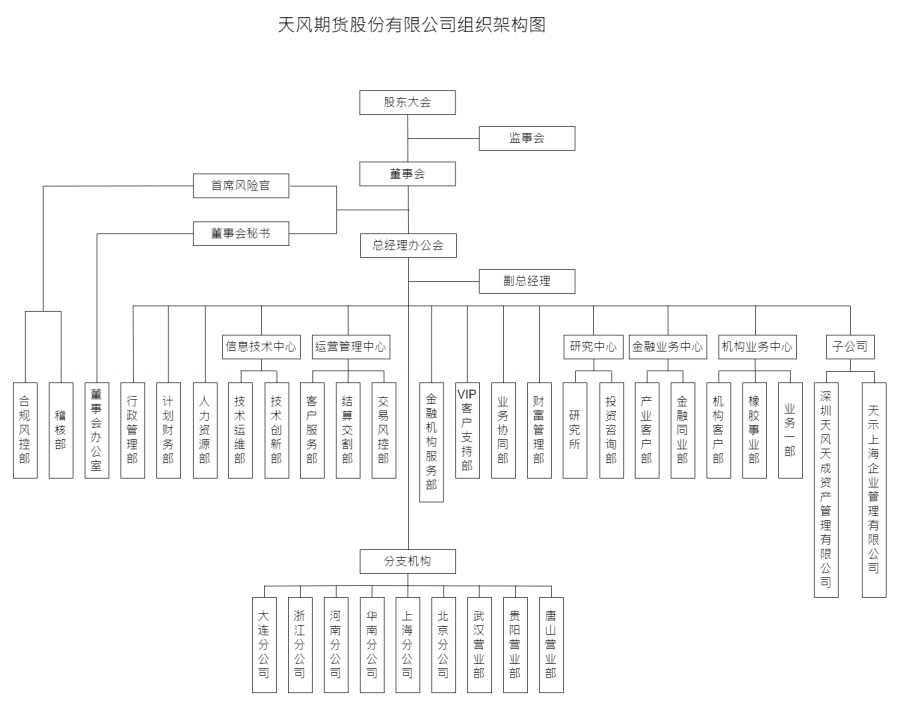 公司董事会现有成员5名，其中非独立董事4名，独立董事1名；公司设监事3名，其中监事会主席1名，职工监事1名，监事1名。2020年共召开董事会9次，共召开监事会3次。公司高级管理人员共有10名，其中总经理1名，副总经理7名，首席风险官1名,财务总监1名。公司高级管理层依据法律、法规、公司章程以及董事会的授权行使职权，组织开展经营管理活动。（三）与经济、环境和社会业绩相关的政策及其实施情况天风期货始终按照《期货交易管理条例》、《期货公司监督管理办法》等法规和证监会规章的要求，积极推进制度建设，在经营管理过程中，公司各职能部门、各业务单位严格按照各项规章制度有序运转，有效提高工作效率。（四）利益相关者参与公司在股东的大力支持下，始终保持稳健、高效的发展势头，良好的市场信誉和品牌形象，持续不断的为投资者提供一系列的优质增值服务。天风证券作为公司的控股母公司在战略与经营层面给予公司强有力的支持，双方协同发展。公司结合天风证券的优势资源和营业网点，形成遍及全国的营销渠道布局。（五）履行经济、环境和社会责任的计划与步骤公司积极履行经济、环境和社会责任并制定了完善的实施计划与步骤。在履行经济责任方面，公司持续发挥期货公司服务实体经济的使命，积极参与期货市场发展，力争为中国金融市场的高质量发展做出贡献。公司将持续加强信息技术与研究能力投入，打造便捷的交易系统，提高投顾的水平，持续为投资者提供优质完善的平台与一系列增值服务。在履行环境责任方面，公司贯彻落实绿色环保的发展要求，大力推动可持续发展。公司严格遵照《中华人民共和国环境保护法》、《中华人民共和国节约能源法》、《上海市生活垃圾管理》等法律法规，致力于将节能意识融入员工日常工作的各个方面，最大程度降低能耗、减少污染。公司将继续保持可持续发展，积极在日常工作中培养员工的节能意识。在履行社会责任方面，公司积极参与“保险加期货”、“保值贷”等创新试点业务，持续在期货市场服务实体经济与金融扶贫方面贡献自身的力量。公司将加大参与金融扶贫的项目，努力提高自身金融扶贫的能力。（六）取得经济、环境和社会管理体系有关的具有公信力的认证状况公司获得大连商品交易所2020年度优秀会员奖；郑州商品交易所2020年度市场成长优秀会员；郑州商品交易所2020年度品种服务优秀会员。四、经济责任与业绩（一)公司经济发展大事记2020年，公司新设上海分公司。2020年，公司新设北京分公司。（二）公司各类指标截止2020年末，公司实现交易额40,257亿元，期末客户权益规模53.7亿元；客户构成中，个人客户占比94.91%，机构占比5.09%；手续费收入构成中，商品期货手续费收入占比94.49%，金融期货手续费收入占比5.51%；净资本与风险资本准备总额的比例为165%，净资本与权益总额的比例为73%，流动资产与流动负债的比例为741%，负债与净资产的比例为36%。（三）对利益相关者的利益分配2020年，公司依法缴纳企业所得税，增值税及附加税，印花税，代扣代缴个人所得税，共计约595.99万元。公司秉持“以奋斗者为本”的价值理念，充分保障员工权益，建立有完善的薪酬福利体系与激励考核制度，使员工可以共享公司发展成果，不仅增强了公司内部的凝聚力，而且吸引了越来越多的行业人才加入。除五险一金外，公司还为员工投保补充医疗保险、发放消费扶贫礼包等，切实保障每一位在职员工的福利待遇。（四）研究开发的投入及成果近年来，天风期货研究投入占营业收入比重逐年提高，2020年公司研究投入占营业收入的比重为11.25%，同比增长45.35%。从2017年开始，公司确定了以研究为驱动的发展方针，致力于打造以研究为核心的综合金融服务平台。公司对研究开发进行持续投入，以研究为突破口，增强经纪业务的附加值。公司重视研究体系的搭建，从制定科学严谨的研究框架、到建立全面性和实效性兼备的商品数据库、再到拓展期货分析师专业圈，打造出具有天风特色的产业链研究风格。天风期货研究所秉承“立足产业，研究驱动”的研究思路，致力于实现“让投资更轻松高效”的长期愿景。自设立以来，研究所的发展持续得到公司的大力支持，目前已发展成为总员工近30人、覆盖40余品种的大型期货研究所。研究所半数以上员工具有硕士学位，核心成员多数来自于央企、国企、知名国际贸易公司、产业机构、资讯机构和投资机构，具有深厚的产业投资研究背景。公司期货研究紧密围绕期货市场与产业链整体展开，能够为产业链企业提供一手产业资讯及专业研究服务。天风期货将投研工作向全产业链拓展，收集更微观的产业信息，分析产业主要矛盾，提炼产业核心逻辑，并开始为客户提供具有可行性的投资建议。通过不断夯实以投研为核心的综合服务水平，帮助客户更便捷、更有效利用期货工具，在更高水平、更深层次服务经纪业务客户。（五）固定资产投资及评估公司严格遵照《天风期货股份有限公司固定资产管理办法》强化和规范对固定资产的确认、计量、管理与评估，确保固定资产的真实与完整，提高固定资产使用效益，符合节能环保、低碳节约的原则。五、社会责任与业绩（一）公司社会责任大事记公司极其重视脱贫攻坚工作，积极为扶贫工作贡献自身力量。公司通过成立专门的社会责任委员会，抽调专人负责全面统筹工作的开展。截止2020年底，公司与吉林省的5个县、安徽省的1个县及云南省的3个县，共计9个国家级贫困县达成了结对帮扶关系，累计协助79户143人实现脱贫。公司积极履行社会责任，从消费扶贫、捐赠扶贫、教育扶贫、保险加期货等方面持续开展“一对多”结对帮扶，助力脱贫事业。公司向安徽省、吉林省的对口帮扶贫困地区捐助价值5万元的抗疫物质，助力防疫工作，共度时艰；通过采购9个国家级贫困县的扶贫产品，直接推动消费扶贫；直接向贫困县捐赠总价值达103.2万元的药品，帮助解决贫困地区因病致贫的问题；利用期货市场为太湖县的企业景湖农业进行了3次鸡蛋保价业务，不仅保障了企业的收益，还普及了使用期货市场工具管理企业风险的知识；响应国家号召在多个贫困县开展共计4次保险加期货业务，发挥期货公司专长实现造血式扶贫，保护贫困农户的收益。此外，公司向贫困村集体养殖项目直接捐助资金2万元，帮助村办鸵鸟养殖场摆脱资金不足的困境；招收6名贫困地区应届大学毕业生入司工作，为贫困地区大学生提供工作机会。（二）员工管理与合理的工作1、关于员工的基本理念天风期货本着对员工职业生涯负责的态度，致力于打造完善的人力资源体系，以事业吸引人才、以创新的机制优化人才结构、以良好环境和待遇激励人才、以优秀的企业文化熏陶人才，重视员工的兴趣和专长培养，维护员工的合法权益，确保员工的安全健康，促进员工工作满意度与成就感的不断提高，追求员工与公司共同成长是我们努力的方向。2、员工数量、结构与流动比例公司严格遵守《劳动合同法》等相关法律法规，坚持合法雇佣员工，保障员工各项合法权益，努力为员工提供有竞争力的薪酬福利，激励员工的价值奉献。公司始终坚持公平、公正的用工原则，依据岗位要求招聘使用员工，不因年龄、性别、婚姻状况、种族等差异区别对待。截至2020年底，天风期货及全资控股子公司在岗员工总数214人，其中硕士及以上学历63人，占比29.44%；本科及以上学历192人，占比89.72%；本科及以下学历22人，占比10.28%。公司要求各分支机构严格执行所在地区劳动用工的法律、法规、规章和政策要求，依法依规与员工签订劳动合同。公司坚持人才强企战略，不断加强人才培养力度，为员工开展多元化、系统化的培训，帮助员工实现个人的成长和价值，通过组织员工线上培训和线下学习的方式，全面的覆盖培训需求。公司鼓励员工进行自我提升，并给予充分的支持与奖励。3、员工与管理层关系员工与管理层之间构建起高效、畅通、人性化的沟通交流机制与渠道，管理层能够做到严于律己，关心爱护下属，有效构建员工沟通渠道，搭建合理的晋升平台。员工能够深入地了解公司的文化，互帮互助，遇到问题也能及时向管理层反映并得到可靠的帮助。4、职业健康与安全公司关注每一位员工的幸福，从生活、情感和成长等环节关爱和善待员工，倡导积极向上、绿色健康的生活方式，引导员工追求美好生活情趣。公司为了加强职业健康管理，努力为员工提供一个舒适健康的工作环境；同时公司为员工购买商业保险，以及每年定期进行专业、全面的健康体检作为员工福利，为全体员工的健康保驾护航。另外，公司组织开展了丰富多彩的文体活动，充实员工业余生活，增强员工的归属感和凝聚力；此外，公司还组织消防、地震等突发事件的应急演练，提高员工们的安全意识。5、员工的福利与社会保障公司充分保障员工利益，定期组织集体活动，促进员工之间相互交流、互动。除按照国家规定为每位员工缴纳社会保险、公积金外，公司每年会为员工缴纳补充公积金和购买团体商业险。6、培训与教育结合公司战略发展和员工个人成长需要组织开展丰富多样的培训与教育活动。组织多场内部专业培训，员工参训214人次。同时，公司也鼓励员工利用业余时间参加高校、专业机构组织的各类培训，积极营造读书学习氛围。7、员工对工作单位的满意度员工满意度调查结果表明，员工对公司的整体满意度较高。员工普遍认为公司的文化氛围具有吸引力，对公司有很强的归属感，愿意将自身与公司较为紧密的联系起来。同事调查结果显示员工整体流动意向较低，这从侧面反映了员工对公司的满意度。（三）员工权利1、员工权利的保障公司认真遵守《中华人民共和国劳动法》、《中华人民共和国劳动合同法》及工作地颁布的相关法律法规，遵循中国政府批准的有关国际公约，以及业务所在地相关法律法规。建立了比较完善的用工管理制度体系，包括劳动合同管理制度、工资保险与福利制度、业绩考核制度、奖惩制度、职业培训制度、休假制度等。重视员工的切身利益，最大限度地保障员工和退休人员的各项合法权益，努力形成公司和员工利益共享机制，建立和谐劳动关系。公司坚持对不同国籍、民族、种族、性别、宗教信仰和文化背景的员工一视同仁，平等对待，坚决禁止雇佣和使用童工，抵制一切形式的强迫和强制性劳动。在公司，女性与男性享有同等的权利。公司一直注重促进当地居民、女性和少数民族就业，努力增加当地社区的就业机会。（四）社会影响1、与社区的沟通以及为社区所做贡献公司专门开辟投资者教育专栏，对投资者进行普及教育，为进一步推广、普及期货知识，塑造公司品牌，做了一些基础性的工作。2、良好的商业道德与职业操守在公司加强合规管理，设首席风险官，规范经营行为的同时，公司严格遵守行业自律公约、从业人员行为准则、反不正当竞争公约、反商业贿赂公约等行业规则，开展公平竞争，维护行业良好的市场竞争秩序。同时对《反洗钱内部控制制度》进行修订及完善，新增了新增《反洗钱信息共享管理实施细则》、《洗钱风险报告制度》、《洗钱风险事件应急管理办法》、《业务洗钱和恐怖融资风险评估实施办法》、《洗钱风险自评估实施办法》，并细化了反洗钱与反恐融资方面的大额交易与可疑交易报告流程、客户身份识别制度、客户风险等级划分等相关制度，按规定向中国人民银行报备。六、环境责任与业绩公司倡导低碳环保办公理念，力求提高效率与节约资源并重，加强环保理念宣传和员工环境责任意识培训，降低运行成本，促进节能减排，努力打造环境友好型企业。公司经营管理过程中主要消耗的资源为水、电、纸张、汽油等，主要排放物为温室气体，主要废弃物为办公、生活垃圾等无害废弃物以及电子垃圾等有害废弃物。公司严格遵循《中华人民共和国环境保护法》、《中华人民共和国节约能源法》等法律法规，致力于将节能意识融入员工日常工作的各个方面，最大程度降低能耗、减少污染。2020年，公司未发现环境保护方面的违法违规事件。在节水节电方面，公司优先采购节水器具，谨防跑冒滴漏。办公场所采用节能灯管照明，不用时及时关闭。严格把控空调设置温度，合理利用新风系统，减少能源损失。在固废处理方面，设立固废回收箱，废弃物定点收集和分类回收，定期委托专业单位收集处理。在节约纸张方面，公司会议议程均提前采用邮件分发，推广无纸化会议。宣传制品使用再生纸张制作，文件打印鼓励双面用纸。在温室气体减排方面，公司借助差旅平台和用车管理平台数据分析，整合员工出行需求，合理共享出行资源。此外，公司提倡举行视频会议，降低因人员差旅产生的能耗及排放。在绿色数据中心建设方面，公司在设备端采用虚拟化技术和优先选择节能设备，以降低能耗。七、附录天风期货股份有限公司	2021年4月27日		天风期货2020年度获奖情况天风期货2020年度获奖情况天风期货2020年度获奖情况序号所获奖项评选单位12020年第一届Wind金牌期货研究奖万得2商品期货研究第八名万得32020年度市场成长优秀会员郑州商品交易所42020年度短纤品种服务优秀会员郑州商品交易所52020年度短纤品种服务优秀营业部郑州商品交易所62020年度优秀会员奖大连商品交易所72020年度优秀会员金奖中国金融期货交易所